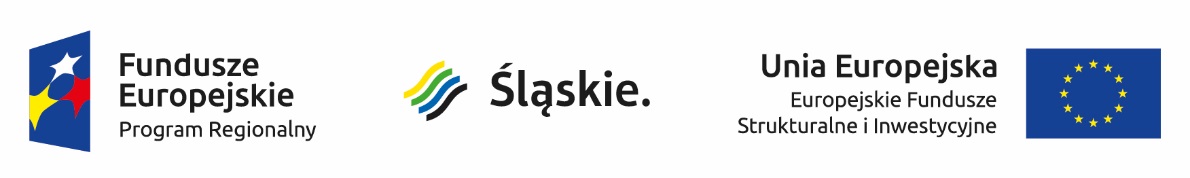 Lista projektów, które uzyskały wymaganą liczbę punktów i zostały wybrane do dofinansowania  w ramach konkursu nr RPSL.11.02.02-IZ.01-24-133/16Poddziałanie 11.2.2 Wsparcie szkolnictwa zawodowego – RIT Subregionu PołudniowegoLp.nr w LSITytuł projektuPełna nazwa wnioskodawcyAdres wnioskodawcyKwota wnioskowanego dofinansowaniaCałkowita wartość projektuWynik ocenyPrzyznane punkty1WND-RPSL.11.02.02-24-00A3/17-001Wykwalifikowany Technik Usług Fryzjerskich i Technik Organizacji Reklamy - dostosowanie kształcenia zawodowego w Technikum TEB Edukacja w Bielsku-Białej do potrzeb lokalnego rynku pracyTEB EDUKACJA
SPÓŁKA Z O.O.61-874 Poznań
al. Niepodległości 2363 981,39 zł383 138,31 złpozytywny81,5